이력서                                                     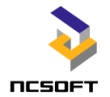 인적 사항병역 사항* 면제 사유가 여성인 경우 병역사항 일체를 기재하지 않으셔도 됩니다.학력 사항* 추가 학력사항이 있는 경우 기간 순으로 행을 추가하여 기재하여 주십시오.경력 사항* 추가 경력사항이 있는 경우 기간 순으로 행을 추가하여 기재하여 주십시오.외국어입상 경력자격증자기소개서자기소개 Essay (NC Value 부합도)1. 자신이 하고 싶은 것을 진지하고 순수한 마음으로 수행했던 경험과, 그 결과에 대해서 서술해 보세요. (Integrity)2. 자신이 무엇인가에 빠져 열정적이고, 헌신적으로 그것을 수행했던 경험과, 그 결과에 대해서 서술해 보세요. (Passion)3. 자신의 현재에 만족하지 않고, 끊임없는 개선을 통해 타인을 감동시켰던 경험과, 그 결과에 대해서 서술해 보세요. (Never-ending change)* 항목 모두 기술해 주십시오.상기 이력사항에 대하여 허위가 없음을 증명합니다. 또한, 본인은 입사지원을 하며, 이에 필요한 개인정보 제공 및 채용 전형에 필요한 기초자료로 사용하는 데에 동의합니다.2019년 월 일   작성자: 지원구분소속 부서명QA게임QA2실성명주소전화번호이메일보훈대상대상자대상자관계입사가능일자20__년 __월 __일 이후20__년 __월 __일 이후지원기간     개월     개월     개월구분군별계급복무기간면제사유구분학교명기간졸업구분전공 및 학과학위고등학교전문대학대 학 교대 학 원기    타회사명구분기간최종직위담당업무연봉외국어 종류수준근거어학점수 : TOEIC OOO점 (시행연도 OOOO)또는 해외체류 및 연수 경험 : 국가/기간(YYYY-MM~YYYY-MM)/체류사유대회명입상내역주최시행연도자격증명등급발급기관발급일자자기소개 Essay